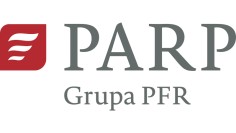 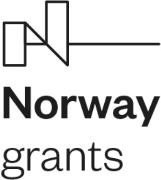 Białobrzegi, 04-04-2023 r. DS1/01/2023   	 	 	 	 	 	 https://platformazakupowa.pl/transakcja/722644INFORMACJA O WYNIKU POSTĘPOWANIA Dotyczy:  postępowania o udzielenie zamówienia publicznego w trybie przetargu nieograniczonego pn. „Zakup ecokatamaranu żaglowego oceanicznego” Zamawiający – Delta Sport Partner Spółka z o.o., działając na podstawie art. 253 ust. 2 ustawy z 11.09.2019 r. – Prawo zamówień publicznych (Dz. U. z 2022 r., poz. 1710 t.j. ze zm.), dalej pzp, informuje o wyborze oferty najkorzystniejszej jaką jest oferta Wave Blue sp. z o.o. ul. Mrówcza 165 C, 04-768 WarszawaPodstawa faktyczna: Oferta wykonawcy nie podlega odrzuceniu, wykonawca nie podlega wykluczeniu                           z postępowania, a cena oferty mieści się w kwocie przeznaczonej na sfinansowanie zamówienia. Podstawa prawna: Art. 239 ust. 1 pzp Wykaz wykonawców, którzy złożyli oferty i przyznana punktacja: W imieniu Zamawiającego: Właściwy podpis na oryginale dokumentu  Nazwa i adres wykonawcy Cena 70% Okres gwarancji 10% Dostawa 20%Razem Wave Blue sp. z o.o. ul. Mrówcza 165 C, 04-768 Warszawa7999999,99__________________  X 70 7999999,99= 70 pkt12 miesięcy = 0 pktdostawa po 31.12.2023 r. do 28.02.2024 r. = 0 punktów 70 punktów 